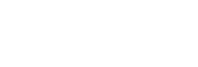 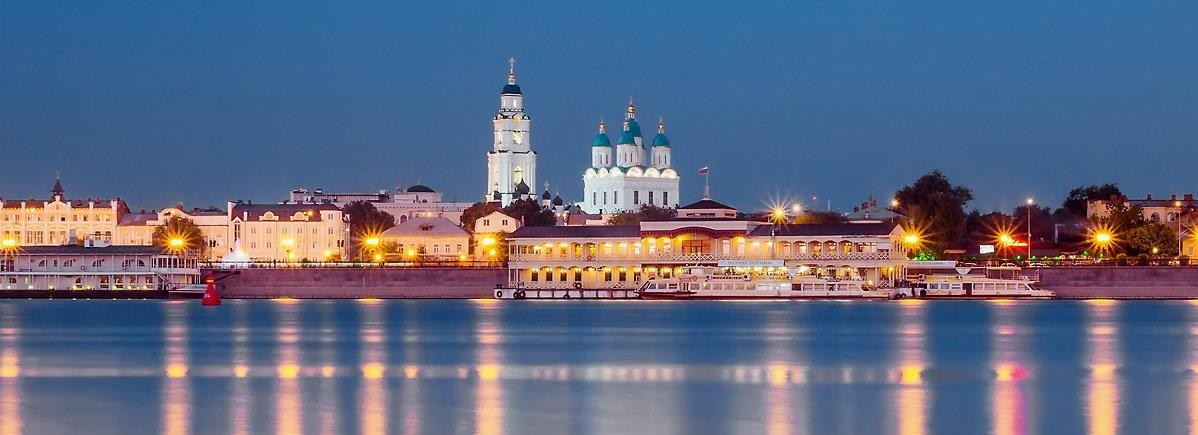 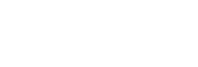 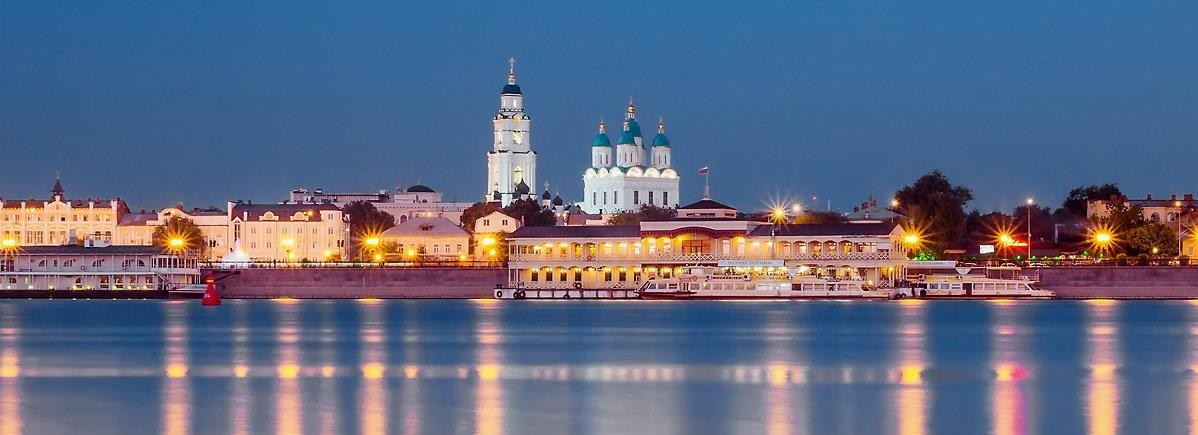 Федеральное государственное бюджетное образовательное учреждениевысшего образования «Астраханский государственный медицинский университет»Министерства здравоохранения Российской Федерации (ФГБОУ ВО Астраханский ГМУ Минздрава России)ИНФОРМАЦИОННОЕ ПИСЬМОУважаемые коллеги!Приглашаем вас принять участие в научно-практической конференции врачей по детской челюстно-лицевой хирургии Южного федерального округа РФ и г. Астрахань«Актуальные вопросы детской челюстно-лицевой хирургии» с международным участиемНаучно-практическое мероприятие направлено на обсуждение актуальных вопросов по организации помощи и лечению детей с челюстно-лицевой патологией.К участию приглашаются организаторы здравоохранения, челюстно-лицевые хирурги, педиатры, анестезиологи, логопеды и специалисты других профилей. Дата проведения мероприятия: 26-27 марта 2021 г.В рамках мероприятия планируется проведение мастер-классов по отдельным направлениям лечения детей с данной патологией.Формат мероприятия: дистанционный.Документация мероприятия подана для аккредитации в системе НМО, всем участникам будут начислены баллы. Срок подачи заявок для участия с докладом – до 18 января 2021 г. (согласно регистрационной форме)Срок подачи статей – до 1 февраля 2021 г.Контактные данные: По вопросам научной программы:г. Астрахань, ул. Бакинская, 121, Астраханский ГМУ, Кафедра стоматологии и ЧЛХ с курсом ПО, «Конференция ДЧЛХ-2021», Брашкин Аркадий Петрович моб.тел: +79171716585 (WhatsApp); e-mail: drapbr@yandex.ru По организационно-методическим вопросам:Бердиева Найля Нажиповна моб.тел: +79276642056; e-mail: nailya.berdieva@gmail.comПо международным вопросам:Ахминеева Азиза Халиловнамоб. тел: +79053610016; e-mail: aaziza@mail.ru Пресс - центр:Матюшкова Анна Ивановнамоб. тел: +79171967670; e-mail: press-centerasma@yandex.ru РЕГИСТРАЦИОННАЯ ФОРМАТребования к оформлению статьиСтатья должна быть подготовлена в редакторе Microsoft Word , в формате А4, через 1 интервал (шрифт Times New Roman – 12 кегль), ширина полей: левое – 2 см, правое – 2 см, верхнее – 2 см, нижнее – 2,5 см. Выравнивание документа: название, авторы, название организации по центру, аннотация (150 слов), ключевые слова (5-7) по ширине. Все страницы авторского текстового оригинала статьи должны быть пронумерованы (внизу по центру). Текст выравнивается по ширине с абзацными отступами 1 см.На первой странице авторского текстового оригинала статьи указываются сопроводительные сведения:1. УДК (в левом углу листа, без отступа от края);2. Название статьи (по центру, прописными буквами с полужирным начертанием, размер шрифта 11pt; после названия точка не ставится);3. Фамилия, имя, отчество автора(ов), ученая степень, ученое звание, должность, полное наименование основного места работы (с указанием кафедры, отдела, лаборатории), полный почтовый служебный адрес, e-mail, номер служебного или сотового телефона (размер шрифта 11 pt);4. Научные специальности и соответствующие им отрасли науки.После сопроводительных сведений следует резюме (10–15 строк), ключевые слова (8–10) (размер шрифта 10 pt). Резюме должно быть информативным и полностью раскрывать содержание статьи; недопустимо использование аббревиатур.Далее следует перевод на английский язык всех сопроводительных сведений, резюме и ключевых слов в той же последовательности.Название статьи должно быть объемом не более 200 знаков, включая пробелы; должно быть информативным, недопустимо использование аббревиатур, причастных и деепричастных оборотов, вопросительных и восклицательных знаков.Основной текст статьи должен иметь размер шрифта 11 pt. Оригинальные статьи должны включать в себя разделы: введение, цель исследования, материалы и методы, результаты и их обсуждение (статистическая обработка результатов обязательна), выводы или заключение.Объем оригинальных статей должен составлять от 5 до 10 страниц.Текст авторского текстового оригинала статьи должен соответствовать научному стилю речи, быть ясным и точным, без длинных исторических введений, необоснованных повторов и неологизмов. Необходима строгая последовательность изложения материала, подчиненная логике научного исследования, с отчетливым разграничением результатов, полученных автором, от соответствующих данных литературы и их интерпретации. Все сокращения слов и аббревиатуры, кроме общепринятых, должны быть расшифрованы при первом упоминании. С целью унификации текста при последующем упоминании необходимо придерживаться сокращений или аббревиатур, предложенных автором (исключение составляют выводы или заключение). В тексте статьи не должно быть более 5–7 сокращений. Общепринятые сокращения приводятся в соответствии с системой СИ, а названия химических соединений – с рекомендациями ИЮПАК.В статье должно быть использовано оптимальное для восприятия материала количество таблиц, графиков, рисунков или фотографий с подрисуночными подписями. В случае заимствования таблиц, графиков, диаграмм и другого иллюстративного материала следует указывать источник. Ссылки на таблицы, графики, диаграммы и др. в тексте обязательны. Иллюстративный материал помещают после ссылок на него в тексте.При оформлении таблиц необходимо придерживаться следующих правил:· таблицы выполняются штатными средствами Microsoft Word;· все таблицы в статье должны быть пронумерованы арабскими цифрами по сквозному принципу (по правому краю страницы над названием таблицы без сокращения слова «Таблица» и без знака №);· каждая таблица должна иметь краткое, отвечающее содержанию наименование (по центру, с применением полужирного начертания, после названия точка не ставится). Заголовки граф и строк необходимо формулировать лаконично и точно;· информация, представленная в таблицах, должна быть емкой, наглядной, понятной для восприятия и отвечать содержанию той части статьи, которую она иллюстрирует;· в случае представления в таблице материалов, подверженных обязательной статистической обработке, в примечании к таблице необходимо указывать, относительно каких групп осуществлялась оценка значимости изменений;· если в таблице представлены материалы, обработанные при помощи разных статистических подходов, необходимо конкретизировать сведения в примечании. Например, Примечание: * – уровень значимости изменений p < 0,05 относительно контрольной группы (t-критерий Стьюдента с поправкой Бонферрони для множественных сравнений);· однотипные таблицы должны быть построены одинаково; рекомендуется упрощать построение таблиц, избегать лишних граф и диагональных разделительных линеек.Графики и диаграммы в статье должны быть выполнены с помощью «Microsoft Graph», должны быть пронумерованы арабскими цифрами по сквозному принципу (по центру страницы с указанием «Рис. 1. Название», шрифт 10 pt полужирным начертанием, после названия точка не ставится). В подписях к графикам указываются обозначения по осям абсцисс и ординат и единицы измерения (Например: титр антител в реакции прямой гемагглютинации, lg), приводятся пояснения по каждой кривой. В случае, если в диаграммах представляются статистически обработанные данные, необходимо отразить погрешности графически.Фотографии должны быть представлены в формате TIFF или JPEG с разрешением не менее 300 dpi.  He допускается представление копий иллюстраций, полученных ксерокопированием.Если иллюстративный материал в работе представлен однократно, то он не нумеруется.Все данные внутри таблиц, надписи внутри рисунков и графиков должны быть напечатаны через 1 интервал, шрифт Times New Roman, размер шрифта 10 pt. Формулы следует набирать с помощью «Microsoft Equation».После основного текста статьи должен следовать «Список литературы» (размер шрифта 10 pt), который приводится в алфавитном порядке, сначала – источники на русском языке или родственных русскому языках (на кириллице), затем – иностранные (на латинице). Для статей необходимо указывать фамилию и инициалы всех авторов, название публикации, наименование журнала (сборника), год издания, том, номер выпуска, страницы (от – до). Для книг следует привести фамилию и инициалы всех авторов, название книги по титульному листу, место издания, издательство, год, общее количество страниц. Для диссертаций (авторефератов) необходимо указывать автора, название диссертации (автореферата), (дис. ... д-ра (канд.) мед. (биол.) наук), город, год, страницы. Список литературы оформляется в соответствии с ГОСТ 7.1–2003. В тексте ссылки даются арабскими цифрами в квадратных скобках в соответствии со списком литературы, например, [1] или [2, 4, 22].В список литературы следует включать статьи, преимущественно опубликованные в последние 10–15 лет и всесторонне отражающие текущее состояние рассматриваемого вопроса. Нельзя ограничивать список русскоязычными источниками. Список литературы зарубежных авторов должен быть полным, соответствующим их вкладу в освещение вопроса. Автор статьи несет полную ответственность за точность информации и правильность библиографических данных.Список литературы1. Аронов, Д. А. Функциональные пробы в кардиологии / Д. А. Аронов, В. П. Лупанов. – М. : МЕДпресс-информ, 2007. – 328 с.2. Блэйк, П. Г. Современные представления об анемии при почечной недостаточности / П. Г. Блэйк // Нефрология и диализ. – 2000. – Т. 2, № 4. – С. 278–286.3. Горелкин, А. Г. Пат. 2387374 Рос. Федерация, МПК A61B5/107 Способ определения биологического возраста человека и скорости старения / А. Г.Горелкин, Б. Б. Пинхасов; заявитель и патентообладатель ГУ НЦКЭМ СО РАМН. – № 2008130456/14; заявл. 22.07.2008; опубл. 27.04.2010. Бюл. № 12.4. Иванов, В. И. Роль индивидуально-типологических особенностей студентов в адаптации к учебной деятельности: автореф. дис. … канд. биол. наук / В. И. Иванов. – Томск, 2002. – 18 с.5. Онищенко, Г. Г. Иммунобиологические препараты и перспективы их применения в инфектологии / Г. Г. Онищенко, В. А. Алешкин, С. С. Афанасьев, В. В. Поспелова; под ред. Г. Г. Онищенко, В. А. Алешкина, С. С. Афанасьева, В. В. Поспеловой – М.: ГБОУ ДПО ВУНМЦ МЗ РФ, 2002. – 608 с.6. Johnson, D. W. Novel renoprotective actions of erythropoietin: New uses for an old hormone / D. W. Johnson, C. Forman, D. A. Vesey // Nephrology. – 2006. – Vol. 11, № 4. – P. 306–312.Далее следует список литературы («References»), оформленный в следующем порядке:все авторы и название статьи в транслитерированном варианте (использовать сайт https://translit.net/, выбрав стандарт BGN. Окошко переключения между стандартами размещается над строкой с буквами алфавита),перевод названия статьи на английский язык в квадратных скобках,наименование русскоязычного источника в транслитерированном варианте,перевод названия источника на английский язык в квадратных скобках,выходные данные с обозначениями на английском языке.Примеры оформления списка литературы в латинице (References).1. Пример оформления книги: Osipenkova-Vichtomova T. K. Sudebno-meditsinskaya ekspertiza kostey [Forensic examination of bones]. Moscow, BINOM Publishing House, 2017, 272 p.2. Пример оформления статьи из журнала: Bleyk P. G. Sovremennye predstavleniya ob anemii pri pochechnoy nedostatochnosti [Modern concepts of anemia in kidney insufficiency]. Nefrologiya i dializ [Nephrology and dialysis], 2000, vol. 2, no. 4, рр. 278–286.3. Пример оформления патента: Gorelkin A. G., Pinkhasov B. B. Sposob opredeleniya biologicheskogo vozrasta cheloveka i skorosti stareniya [The way of definition of man's biological age and senility speed]. Patent RF, no. 2387374, 2010.4. Пример оформления диссертации: Ponezheva Zh. B. Kliniko-immunologicheskie aspekty patogeneza khronicheskogo gepatita С i puti optimizatsii terapii. Avtoreferat dissertatsii doktora meditsinskikh nauk [Clinico-immunological aspects of pathogenesis of chronic hepatitis C and ways to optimize therapy. Abstract of thesis of Doctor of Medical Sciences]. Moscow, 2011, 38 p.5. Пример оформления статьи c DOI: Bassan R., Pimenta L., Scofano M., Gamarski R., Volschan A; Chest Pain Project investigators, Sanmartin C. H., Clare C., Mesquita E., Dohmann H. F., Mohallem K., Fabricio M., Araújo M., Macaciel R., Gaspar S. Probability stratification and systematic diagnostic approach for chest pain patients in the emergency department. Crit. Pathw. Cardiol., 2004, vol. 3, no. 1, рр. 1–7. doi: 10.1097/01.hpc.0000116581.65736.1b.6. Пример оформления статьи из сборника трудов: Kantemirova B. I., Kasatkina T. I., Vyazovaya I. P., Timofeeva N. V. Issledovanie detoksitsiruyushchey funktsii pecheni po vosstanovlennomu glutationu krovi u detey s razlichnoy somaticheskoy patologiey [The investigation of liver detoxicytic function according to restoring blood glutation in children with different somatic pathology]. Sbornik nauchnykh trudov Astrakhanskoy gosudarstvennoy meditsinskoy akademii [Collection of scientific works of the Astrakhan State Medical Academy], 2003, рр. 388–391.7. Пример оформления материалов конференций: Mazlov A. M., Vorontseva K. P., Bulakh N. A. Optimizatsiya ispol'zovaniya antibakterial'nykh preparatov v akusherskom observatsionnom otdelenii oblastnogo perinatal'nogo tsentra [Optimizing the use of antibacterial drugs in the obstetric observational department of the regional perinatal center]. Materialy III mezhdunarodnoy konferentsii Prikaspiyskikh gosudarstv “Aktual'nye voprosy sovremennoy meditsiny” [Materials of III International Conference of the Caspian States “Actual issues of modern medicine”. 4–5 October 2018]. Astrakhan', Astrakhan State Medical University, 2018, pp. 116–117.8. Пример оформления интернет-ресурса: Gosudarstvennyy reestr lekarstvennykh sredstv [State Register of Medicines]. Available at : http://grls.rosminzdrav.ru/ (accessed 11 Febrary 2019).1.Фамилия, имя, отчество2.Страна3.Город4.Место работы5.Должность6.Ученая степень, ученое звание, краткая биография7.Контактный телефон8.E-mail9.Название докладаКраткое содержание доклада(Например: В данном докладе изложены..)